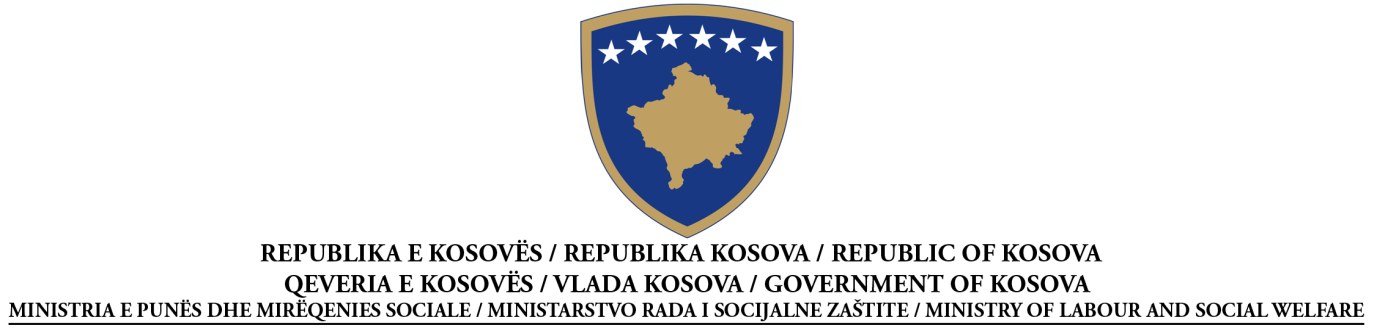 NJOFTIM PËR DHËNIE TË KONTRATËS PUBLIKE KORNIZËMe një operator ekonomikFURNIZIMProcedurë e Hapur-RishpalljeSipas Nenit 41 të Ligjit Nr. 04/L-042 të Prokurimit Publik në Kosovë Data e përgatitjes së njoftimit:  17/09/2015Ky njoftim është përgatitur në GJUHËT:NENI I: AUTORITETI KONTRAKTUESI.1) EMRI DHE ADRESA E AUTORITETIT KONTRAKTUES (AK)Autoriteti kontraktues kryen blerje në emër të autoriteteve të tjera kontraktuese     NENI II: LËNDA E KONTRATËSII.1) PËRSHKRIMINENI III: PROCEDURAIII.1) LLOJI I PROCEDURËS   E hapur             E kufizuar                      E negociuar           Çmimi i kuotimitIII.2) KRITERET E DHËNIESIII.3) ) INFORMACIONET ADMINISTRATIVESECTION IV: DHËNIA E KONTRATËS(Në rast të disa pjesëve të dhëna disa operatorëve ekonomik të suksesshëm, përsërit S IV.4 dhe IV.5 për secilën pjesë)SECTION V: INFORMACIONET PLOTËSUESEV.1) ANKESATV.1.1) ADRESA E ORGANIT SHQYRTUES TË PROKURIMIT (OSHP)V.2) INFORMACIONET SHTESËNr I Prokurimit20915024121 ShqipSerbisht   AnglishtEmri zyrtar: Ministria e Punës dhe Mirëqenies SocialeEmri zyrtar: Ministria e Punës dhe Mirëqenies SocialeEmri zyrtar: Ministria e Punës dhe Mirëqenies SocialeEmri zyrtar: Ministria e Punës dhe Mirëqenies SocialeAdresa Postare: Rruga e UÇK nr. 1, MPMS, kati i –IV- zyra nr. 407Adresa Postare: Rruga e UÇK nr. 1, MPMS, kati i –IV- zyra nr. 407Adresa Postare: Rruga e UÇK nr. 1, MPMS, kati i –IV- zyra nr. 407Adresa Postare: Rruga e UÇK nr. 1, MPMS, kati i –IV- zyra nr. 407Qyteti : PrishtinëKodi postar: 10 000Kodi postar: 10 000Vendi: PrishtinëPersoni kontaktues:  Feti   Ibishi,  Azemine  ReçicaPersoni kontaktues:  Feti   Ibishi,  Azemine  ReçicaTelefoni: 038 212 480Telefoni: 038 212 480Email: feti.ibishi@rks-gov.netEmail: feti.ibishi@rks-gov.netFaksi038 212 895Faksi038 212 895Adresa e Internetit (nëse aplikohet):Adresa e Internetit (nëse aplikohet):http://mpms.rks-gov.nethttp://mpms.rks-gov.netPoJoII.1.1) Titulli i kontratës i dhënë nga autoriteti kontraktues:“Furnizim me material higjenik  për nevojat e DI dhe QAP-Rishpallje.II.1.1) Titulli i kontratës i dhënë nga autoriteti kontraktues:“Furnizim me material higjenik  për nevojat e DI dhe QAP-Rishpallje.II.1.1) Titulli i kontratës i dhënë nga autoriteti kontraktues:“Furnizim me material higjenik  për nevojat e DI dhe QAP-Rishpallje.II.1.2)  Lloji i kontratës dhe lokacioni i punëve,  vendi i dorëzimit apo realizimitTe gjitha qendrat e DI dhe QAPII.1.2)  Lloji i kontratës dhe lokacioni i punëve,  vendi i dorëzimit apo realizimitTe gjitha qendrat e DI dhe QAPII.1.2)  Lloji i kontratës dhe lokacioni i punëve,  vendi i dorëzimit apo realizimitTe gjitha qendrat e DI dhe QAP   Punë        Furnizime    Shërbime Ekzekutim Plani dhe ekzekutimi Realizimi, në çfarëdo mënyre, të punës, përgjegjës me kërkesa Blerja Qira financiare (lizing) Qira Blerje me këste Një kombinim i këtyreVendi apo vendndodhja kryesore e  punëve_________________________Vendi kryesor i dorëzimitMinistria e Punës dhe Mirëqenies Sociale.- te gjitha qendrat e DI dhe QAPVendi kryesor i realizimitII.1.3) Njoftimi përfshinë, nëse aplikohet Përmbylljen e kontratës publike kornizë me një operator       Përmbylljen e kontratës publike kornizë me disa operatorë    Kohëzgjatja e marrëveshjes kornizë: në muaj ____12____II.1.3) Njoftimi përfshinë, nëse aplikohet Përmbylljen e kontratës publike kornizë me një operator       Përmbylljen e kontratës publike kornizë me disa operatorë    Kohëzgjatja e marrëveshjes kornizë: në muaj ____12____II.1.3) Njoftimi përfshinë, nëse aplikohet Përmbylljen e kontratës publike kornizë me një operator       Përmbylljen e kontratës publike kornizë me disa operatorë    Kohëzgjatja e marrëveshjes kornizë: në muaj ____12____II.1.4) Përshkrimi i shkurtër i lëndës së kontratës“Furnizim me material higjenik  për nevojat e DI dhe QAP-Rishpallje.II.1.4) Përshkrimi i shkurtër i lëndës së kontratës“Furnizim me material higjenik  për nevojat e DI dhe QAP-Rishpallje.II.1.4) Përshkrimi i shkurtër i lëndës së kontratës“Furnizim me material higjenik  për nevojat e DI dhe QAP-Rishpallje.II.1.5) Klasifikimi i Fjalorit të Përgjithshëm të Prokurimit (FPP)⁭24⁭.0⁭0⁭.0⁭0⁭0.⁭0⁭-4⁭II.1.5) Klasifikimi i Fjalorit të Përgjithshëm të Prokurimit (FPP)⁭24⁭.0⁭0⁭.0⁭0⁭0.⁭0⁭-4⁭II.1.5) Klasifikimi i Fjalorit të Përgjithshëm të Prokurimit (FPP)⁭24⁭.0⁭0⁭.0⁭0⁭0.⁭0⁭-4⁭ Çmimi më i ulëtapo Tenderi ekonomikisht më i favorshëm në drejtim të: Çmimi më i ulëtapo Tenderi ekonomikisht më i favorshëm në drejtim të: Çmimi më i ulëtapo Tenderi ekonomikisht më i favorshëm në drejtim të: Çmimi më i ulëtapo Tenderi ekonomikisht më i favorshëm në drejtim të:NënkriteretPesha në %NënkriteretPesha në %1)5)2)6)3)7)4)8)III.3.1) Publikimet paraprake në lidhje me kontratën e njëjtëNjoftimi paraprak    ____PO________________________________Njoftimi për kontratë  03.09.2015_____________________________Publikimet e tjera (nëse aplikohen):  ___N/A________IV.1) Data e dhënies së kontratës   17/09/2015IV.1) Data e dhënies së kontratës   17/09/2015IV.1) Data e dhënies së kontratës   17/09/2015IV.1) Data e dhënies së kontratës   17/09/2015IV.2) Data e planifikuar e nënshkrimit të kontratës 28/09/2015 IV.2) Data e planifikuar e nënshkrimit të kontratës 28/09/2015 IV.2) Data e planifikuar e nënshkrimit të kontratës 28/09/2015 IV.2) Data e planifikuar e nënshkrimit të kontratës 28/09/2015 IV.3) Numri i tenderëve të pranuar: 4IV.3) Numri i tenderëve të pranuar: 4IV.3) Numri i tenderëve të pranuar: 4IV.3) Numri i tenderëve të pranuar: 4IV.4) Emri dhe adresa e operatorit ekonomik, të cilit i është dhënë kontrataIV.4) Emri dhe adresa e operatorit ekonomik, të cilit i është dhënë kontrataIV.4) Emri dhe adresa e operatorit ekonomik, të cilit i është dhënë kontrataIV.4) Emri dhe adresa e operatorit ekonomik, të cilit i është dhënë kontrataEmri zyrtar:  Sh.p.k “ Beni Dona Plast” Emri zyrtar:  Sh.p.k “ Beni Dona Plast” Emri zyrtar:  Sh.p.k “ Beni Dona Plast” Emri zyrtar:  Sh.p.k “ Beni Dona Plast” Emri zyrtar:  Sh.p.k “ Beni Dona Plast” Emri zyrtar:  Sh.p.k “ Beni Dona Plast” Adresa Postare:  Rr. Imzot Nikë Prela, PrishtinëAdresa Postare:  Rr. Imzot Nikë Prela, PrishtinëAdresa Postare:  Rr. Imzot Nikë Prela, PrishtinëAdresa Postare:  Rr. Imzot Nikë Prela, PrishtinëAdresa Postare:  Rr. Imzot Nikë Prela, PrishtinëAdresa Postare:  Rr. Imzot Nikë Prela, PrishtinëQyteti: PrishtinëQyteti: PrishtinëKodi postar: 10 000Kodi postar: 10 000Vendi: PrishtinëVendi: PrishtinëURL (nëse aplikohet): URL (nëse aplikohet): URL (nëse aplikohet): URL (nëse aplikohet): URL (nëse aplikohet): URL (nëse aplikohet): Personi kontaktues: Ragip Mustafa Personi kontaktues: Ragip Mustafa Personi kontaktues: Ragip Mustafa Email: benidonaplast@hotmail.comEmail: benidonaplast@hotmail.comEmail: benidonaplast@hotmail.comTelefoni: Telefoni: Telefoni: Faksi: Faksi: Faksi: IV.5) Informacione mbi vlerën e kontratësVlera e përgjithshme e kontratës vjetore: 74,946.87€Nëse është vjetore apo mujore (ju lutemi shënoni) numrin e viteve __1__apo muajve ___12____Tenderi i përgjegjshëm me çmimin më të ulët: 74,946.87€Tenderi i përgjegjshëm me çmimin më të lartë: 79,444.05€IV.6) A ka gjasa që kontrata të nënkontraktohetNëse po, vlera e kontratës apo përqindja që ka gjasa të nënkontraktohetVlera ________________________ ; apo Përqindja _____ %;                      Nuk dihet    Një përshkrim i shkurtër i vlerës/përqindjes që do të nënkontraktohet (nëse dihet):Çdo palë e interesuar mund të bëjë ankesë tek Organi Shqyrtues i Prokurimit në bazë të dispozitave të Pjesës IX të Ligjit nr. 04/L-042, Ligji për Prokurimin Publik në Kosovë.Emri zyrtar: Organi Shqyrtues i ProkurimitEmri zyrtar: Organi Shqyrtues i ProkurimitEmri zyrtar: Organi Shqyrtues i ProkurimitAdresa e OSHP-së:  Rruga, GaribaldiAdresa e OSHP-së:  Rruga, GaribaldiAdresa e OSHP-së:  Rruga, GaribaldiQyteti: PrishtinëQyteti: PrishtinëKodi postar: 10 000Adresa elektronike (nëse aplikohet):Adresa elektronike (nëse aplikohet):Adresa elektronike (nëse aplikohet):Personi kontaktues:E-mail:E-mail:Telefoni:Faksi:Faksi:Shto informacione tjera